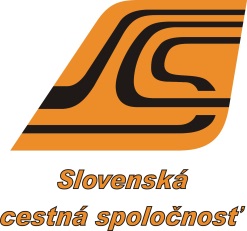 PrihláškaInformačné a konzultačné dni (IKD)Kontakty: na prihlásenie a administratívne úkony: ikd@cestnaspol.skna informácie: cestnaspol@cestnaspol.sk; www.cestnaspol.skkontaktná osoba: Zuzana Fabianová, Slovenská cestná spoločnosť, Koceľova 15,  815 94 Bratislava, mobil: 0905 164 992, e-mail: fabianova@cestnaspol.sk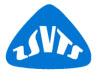 Miesto a dátum IKD:Meno a priezvisko, titul:Mesto, obec (pracovisko):Vysielajúca organizácia:Údaje o organizácii:IČO:DIČ:DIČ:IČ DPH:Pracovná pozícia:Kontakt účastníka (osobný):Mail:Mail:Tel. č.Tel. č.